BULLETIN D’INSCRIPTIONà déposer sur File Sender accompagné d'une fiche de paie récente + contrat pour les CDD ou de votre carte CAESUG (en cours de validité)
- Envoyez votre confirmation de dépôt sur File Sender à valerie.criticos@caesug.cnrs.frEnvoyez, dans les 5 jours suivant le dépôt de votre dossier sur File Sender, un chèque de 77€ à l’ordre du CAESUG en précisant l'activité et le nom de l'ouvrant-droit par courrier au
CAESUG c/o CNRS B.P. 166 - 38 042 GRENOBLE Cedex 9Pour les retraités n’ayant pas d’adresse mail université, Grenoble INP ou CNRS :- Envoyez le bulletin d’inscription par mail à valerie.criticos@caesug.cnrs.fr- Envoyez dans les 5 jours suivant l’envoi du mail, un chèque de 77€ à l’ordre du CAESUG (en précisant l’activité et le nom de l’ouvrant-droit) accompagné de la copie de votre arrêté d’admission à la retraite ou de votre carte CAESUG par courrier au CAESUG c/o CNRS BP 166 – 38 042 GRENOBLE Cedex 9Inscription par ordre d’arrivée avant le 21/09/23 
NOM et Prénom de l’ouvrant-droit : 	NOM et Prénom du participant (si différent) : 	Adresse professionnelle : 	Tél :	Adresse mail :	Employeur : 	CNRS	UGA	G-INP	Autre : …………………..….Cours choisi :Sur le Domaine Universitaire - 2 créneaux horaires :□ Mardi 12h15 - 13h15		□ Jeudi 12h15 - 13h15Sur le Polygone Scientifique□ Mardi 12h15 – 13h15Avez-vous déjà participé à des séances de sophrologie ? ……………………………….Tout dossier incomplet ne pourra être pris en considérationLe CAESUG se réserve le droit d’annuler les cours en cas d’effectif insuffisant.Vous recevrez une confirmation par mail.L’inscription aux activités du CAESUG implique le respect de la règlementation en vigueur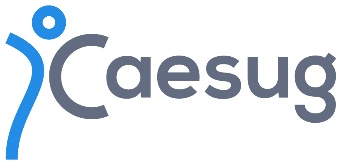 SOPHROLOGIESaison 2023-2024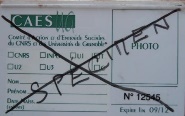   Carte (non) obligatoire